The Registered Assessor is responsible for ensuring the client receiving the equipment is able to use the equipment safely and authorises Enable New Zealand to use/disclose information as required but within the limitation of any New Zealand laws.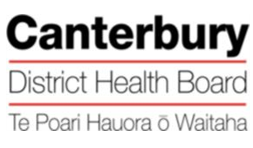 ENAP1001ENABLE NEW ZEALANDEQUIPMENT HIRE REQUESTpalliativecareorders@enable.co.nz                                  0800 222 656 ENABLE NEW ZEALANDEQUIPMENT HIRE REQUESTpalliativecareorders@enable.co.nz                                  0800 222 656 ENABLE NEW ZEALANDEQUIPMENT HIRE REQUESTpalliativecareorders@enable.co.nz                                  0800 222 656 ENABLE NEW ZEALANDEQUIPMENT HIRE REQUESTpalliativecareorders@enable.co.nz                                  0800 222 656 ENABLE NEW ZEALANDEQUIPMENT HIRE REQUESTpalliativecareorders@enable.co.nz                                  0800 222 656 ENABLE NEW ZEALANDEQUIPMENT HIRE REQUESTpalliativecareorders@enable.co.nz                                  0800 222 656 ENABLE NEW ZEALANDEQUIPMENT HIRE REQUESTpalliativecareorders@enable.co.nz                                  0800 222 656 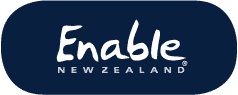 OFFICE USE ONLY - JDE # ClientOFFICE USE ONLY - JDE # ClientOFFICE USE ONLY - JDE # ClientOFFICE USE ONLY - JDE # AssessorOFFICE USE ONLY - JDE # AssessorOFFICE USE ONLY - JDE # AssessorOFFICE USE ONLY - JDE # AssessorREGISTERED EMS ASSESSOR DETAILS REGISTERED EMS ASSESSOR DETAILS REGISTERED EMS ASSESSOR DETAILS REGISTERED EMS ASSESSOR DETAILS REGISTERED EMS ASSESSOR DETAILS REGISTERED EMS ASSESSOR DETAILS REGISTERED EMS ASSESSOR DETAILS REGISTERED EMS ASSESSOR DETAILS REGISTERED EMS ASSESSOR DETAILS REGISTERED EMS ASSESSOR DETAILS REGISTERED EMS ASSESSOR DETAILS REGISTERED EMS ASSESSOR DETAILS NameNameNameEmailEmailEMS Assessor NumberEMS Assessor NumberEMS Assessor NumberWork LocationWork LocationAssessor Contact Telephone Numbers                  Assessor Contact Telephone Numbers                  Assessor Contact Telephone Numbers                  Assessor Contact Telephone Numbers                  Assessor Contact Telephone Numbers                  Assessor Contact Telephone Numbers                  Assessor Contact Telephone Numbers                  Assessor Contact Telephone Numbers                  Assessor Contact Telephone Numbers                  Assessor Contact Telephone Numbers                  Assessor Contact Telephone Numbers                  Assessor Contact Telephone Numbers                  CLIENT DETAILSCLIENT DETAILSCLIENT DETAILSCLIENT DETAILSCLIENT DETAILSCLIENT DETAILSCLIENT DETAILSCLIENT DETAILSCLIENT DETAILSCLIENT DETAILSCLIENT DETAILSCLIENT DETAILSNHINHINHIDate of BirthDate of BirthFamily NameFamily NameFamily NameGenderGender Male   Female Male   Female Male   Female Male   FemaleFirst NameFirst NameFirst NameEthnicityEthnicityStreet AddressStreet AddressStreet AddressWeight (kg)Weight (kg)SuburbSuburbSuburbHeight (cm)Height (cm)Town/CityTown/CityTown/CityIs there a smoker in the property?Is there a smoker in the property?DHB Funding (Select from dropdown list)DHB Funding (Select from dropdown list)DHB Funding (Select from dropdown list)Is there a smoker in the property?Is there a smoker in the property?TelephoneTelephoneTelephoneNOK NameNOK NameConsultant/SpecialistConsultant/SpecialistConsultant/SpecialistNOK PhoneNOK PhoneDiagnosis/PrognosisDiagnosis/PrognosisDiagnosis/PrognosisDELIVERY DETAILS DELIVERY DETAILS DELIVERY DETAILS DELIVERY DETAILS DELIVERY DETAILS DELIVERY DETAILS DELIVERY DETAILS DELIVERY DETAILS DELIVERY DETAILS DELIVERY DETAILS DELIVERY DETAILS DELIVERY DETAILS Please indicate a delivery address    Client     Relocation     Other (if ticked, please provide details below)Please indicate a delivery address    Client     Relocation     Other (if ticked, please provide details below)Please indicate a delivery address    Client     Relocation     Other (if ticked, please provide details below)Please indicate a delivery address    Client     Relocation     Other (if ticked, please provide details below)Please indicate a delivery address    Client     Relocation     Other (if ticked, please provide details below)Please indicate a delivery address    Client     Relocation     Other (if ticked, please provide details below)Please indicate a delivery address    Client     Relocation     Other (if ticked, please provide details below)Please indicate a delivery address    Client     Relocation     Other (if ticked, please provide details below)Please indicate a delivery address    Client     Relocation     Other (if ticked, please provide details below)Please indicate a delivery address    Client     Relocation     Other (if ticked, please provide details below)Please indicate a delivery address    Client     Relocation     Other (if ticked, please provide details below)Please indicate a delivery address    Client     Relocation     Other (if ticked, please provide details below)Delivery Instructions (considerations regarding site access)Delivery Instructions (considerations regarding site access)Delivery Instructions (considerations regarding site access)Delivery Instructions (considerations regarding site access)Delivery Instructions (considerations regarding site access)Delivery Instructions (considerations regarding site access)Name Name Name Street AddressStreet AddressStreet AddressSuburbSuburbSuburbTown/CityTown/CityTown/CityUrgencyUrgencyUrgencyHIRE EQUIPMENT DETAILSHIRE EQUIPMENT DETAILSHIRE EQUIPMENT DETAILSHIRE EQUIPMENT DETAILSHIRE EQUIPMENT DETAILSHIRE EQUIPMENT DETAILSHIRE EQUIPMENT DETAILSHIRE EQUIPMENT DETAILSHIRE EQUIPMENT DETAILSHIRE EQUIPMENT DETAILSHIRE EQUIPMENT DETAILSHIRE EQUIPMENT DETAILSENABLE NZ TO COMPLETEENABLE NZ TO COMPLETEDescription/Size/TypeDescription/Size/TypeDescription/Size/TypeDescription/Size/TypeDescription/Size/TypeQuantityAssembly InstructionsAssembly InstructionsAssembly InstructionsAssembly InstructionsAsset#Asset#Description/Size/TypeDescription/Size/TypeDescription/Size/TypeDescription/Size/TypeDescription/Size/TypeQuantityAssembly InstructionsAssembly InstructionsAssembly InstructionsAssembly InstructionsOTHER CONSIDERATIONS (client/family circumstances)OTHER CONSIDERATIONS (client/family circumstances)OTHER CONSIDERATIONS (client/family circumstances)OTHER CONSIDERATIONS (client/family circumstances)OTHER CONSIDERATIONS (client/family circumstances)OTHER CONSIDERATIONS (client/family circumstances)OTHER CONSIDERATIONS (client/family circumstances)OTHER CONSIDERATIONS (client/family circumstances)OTHER CONSIDERATIONS (client/family circumstances)OTHER CONSIDERATIONS (client/family circumstances)OTHER CONSIDERATIONS (client/family circumstances)OTHER CONSIDERATIONS (client/family circumstances)DateTime